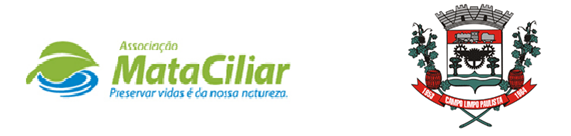 RELATÓRIO RECEBIMENTO DE ANIMAIS JUNHO 2021Fauna Silvestre recebida pelo CRAS - AMC proveniente do Município de CAMPO LIMPO PAULISTA.Data: ___/____/____				Assinatura:______________RGDATA DE ENTRADANOME POPULARNOME CIENTÍFICO3336217/06/2021Bicho preguiçaBradypus variegatus3338121/06/2021BigodinhoSporophila lineola3338221/06/2021Tico tico  Lanio cuculatus3338321/06/2021PintassilgoCarduelis carduelis3338421/06/2021ColeirinhoSporophila caerulescens3338521/06/2021ColeirinhoSporophila caerulescens3338621/06/2021ColeirinhoSporophila caerulescens3338721/06/2021ColeirinhoSporophila caerulescens3338821/06/2021ColeirinhoSporophila caerulescens3338921/06/2021ColeirinhoSporophila caerulescens3339021/06/2021Tico tico rei cinzaCoryphospingus pileatus3339923/06/2021Gambá orelha pretaDidelphis auritaTOTAL12 ANIMAIS12 ANIMAIS12 ANIMAIS